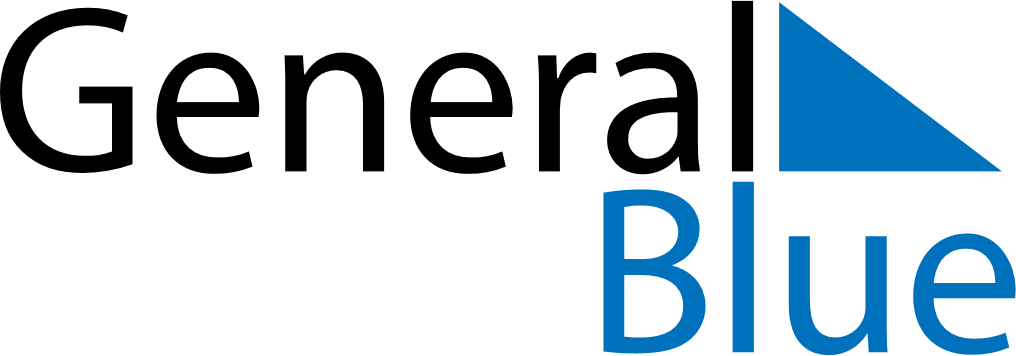 January 2023January 2023January 2023January 2023ChinaChinaChinaMondayTuesdayWednesdayThursdayFridaySaturdaySaturdaySunday1New Year’s Day234567789101112131414151617181920212122Spring FestivalSpring FestivalSpring Festival2324252627282829Spring Festival3031